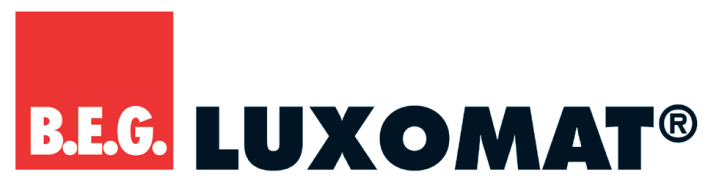 Decken-Präsenzmelder mit TageslichtauswertungALLGEMEIN:Slave-Präsenzmelder mit kreisförmigem ErfassungsbereichZur Erweiterung des Erfassungsbereiches eines MastergerätesSchaltimpuls zum Master bei erkannter Bewegung unabhängig von der UmgebungshelligkeitMit allen Mastergeräten kompatibel, außer: PD4-M-2C-DS-DE, 11-48 V-Geräte, PD9-M-SDB, PD4-DAA4GTechnische DatenNetzspannung: 110-240 V AC, 50/60 HzErfassungsbereich: kreisförmig, 360°Impulsabstand: 2 s oder 9 sSchutzgrad AP: IP20 / Klasse II / CE – mit optionalem Zubehör IP54Abmessungen AP (ca.): Ø 97 x H 50 mmSchutzgrad DE: IP20 / Klasse II / CE Abmessungen DE (ca.): Ø 74 x H 84,5 mmSchutzgrad UP: IP20 / Klasse II / CE Abmessungen UP (ca.): Ø 98 x H 65 mmGehäuse aus hochwertigem UV-beständigen PolycarbonatUmgebungstemperatur: -25°C – +50°CSlave: 230 VGeltende Normen: EN 60669-1, EN 60669-2-1, CE-KonformitätserklärungOptionales Zubehör für PD2-SBallschutzkorb BSK (Ø 200 x 90mm)   -	weiß	92199Sockel IP54 für PD2- und PD4-AP	 -	weiß	92161LUXOMAT® PD2-SPD2-S-APweißAufputz92152IP20 Klasse IIPD2-S-DEweißDeckeneinbau92166IP20 Klasse IIPD2-S-UPweißUnterputz92156IP20 Klasse IIErfassungsbereich 360°  (T=18°C)Erfassungsbereich 360°  (T=18°C)Erfassungsbereich 360°  (T=18°C)Erfassungsbereich 360°  (T=18°C)MontagehöheSitzende TätigkeitenQuer zum Melder gehenFrontal auf denMelder zugehen2,00 mr = 1,6 mr = 4,0 mr = 2,5 m2,50 mr = 2,0 mr = 5,0 mr = 3,0 m3,00 mr = 2,4 mr = 6,0 mr = 3,7 m3,50 m–r = 7,0 mr = 4,3 m4,00 m–r = 8,0 mr = 4,8 m4,50 m–r = 9,0 mr = 5,4 m5,00 m–r = 10,0 mr = 6,0 m